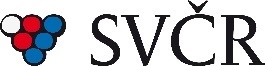 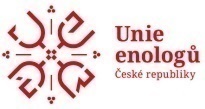 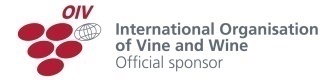 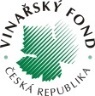 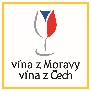 Největší mezinárodní soutěž vín v ČR přivítá letos LedniceTisková zpráva ze dne 11. 6. 2019Do lednického zámku se 20. a 21. června sjedou špičková vína z celého světa a s nimi tuzemští i zahraniční degustátoři, aby v rámci již 13. ročníku největší mezinárodní soutěže vín pořádané v České republice – Oenofora vybrali vítěze. Letošního Oenofora se zúčastní na 550 vín z 8 vinařských zemí. Kromě moravských a českých vín tak budou komise hodnotit vína ze Slovenska, Německa, Itálie, Izraele, Moldávie, Portugalska a Slovinska.„Ačkoliv je soutěž otevřena všem kvalitním vínům, největší pozornost se bude tradičně soustředit na odrůdy Sauvignon Blanc a Cabernet Sauvignon, které budou v samostatné kategorii oceněny zvláštní cenou,“ přiblížil hlavní zaměření soutěžení Ing. Martin Půček, výkonný ředitel pořadatelského Svazu vinařů.V porotě zasednou přední degustátoři z 13 zemí světa včetně zástupců OIV (Mezinárodní organizace pro víno a vinohradnictví se sídlem v Paříži) a UIOE (Mezinárodní unie enologů). Nedílnou součástí Oenofora je také odborná konference s mezinárodním zastoupením, jejímž tématem budou Cesty k velkým vínům - "Víno a tanin". Kromě výkladu nebude na konferenci chybět ani praktická část, kdy dvě z přednášek budou opřeny o tematickou degustaci. Letos na konferenci vystoupí dvě mimořádné osobnosti francouzského vinařství Dr. Nicolas Vivas (enolog, vědecký pracovník Université de Bordeaux) a Paul Guyard (enolog, "traveling winemaker"). Účastníci se mohou těšit také na příspěvek od Unie enologů ČR na téma "Suchá vína v souvislostech".O soutěžiOenoforum přináší jedinečnou příležitost porovnání širokého spektra světových vín s moravskou a českou produkcí. Soutěž splňuje nejpřísnější požadavky na úroveň hodnocení a profesionální organizaci, a proto i letos proběhne pod patronátem OIV. Organizátorem a pořadatelem soutěže je Svaz vinařů ČR. Soutěž podporuje Vinařský fond České republiky, Národní vinařské centrum, o.p.s., Jihomoravský kraj a další organizace. Více informací o soutěži a konferenci na www.oenoforum.cz nebo na www.facebook.com/oenoforum/.Pro více informací: Ing. Martin Půček, Svaz vinařů, ředitel soutěžeE-mail: martin.pucek@svcr.cz Tel.: +420 606 743 231Jiří Bažant, Omnimedia, s.r.o.                                                               E-mail: j.bazant@omnimedia.cz                                 Tel.:  +420 606 282 673